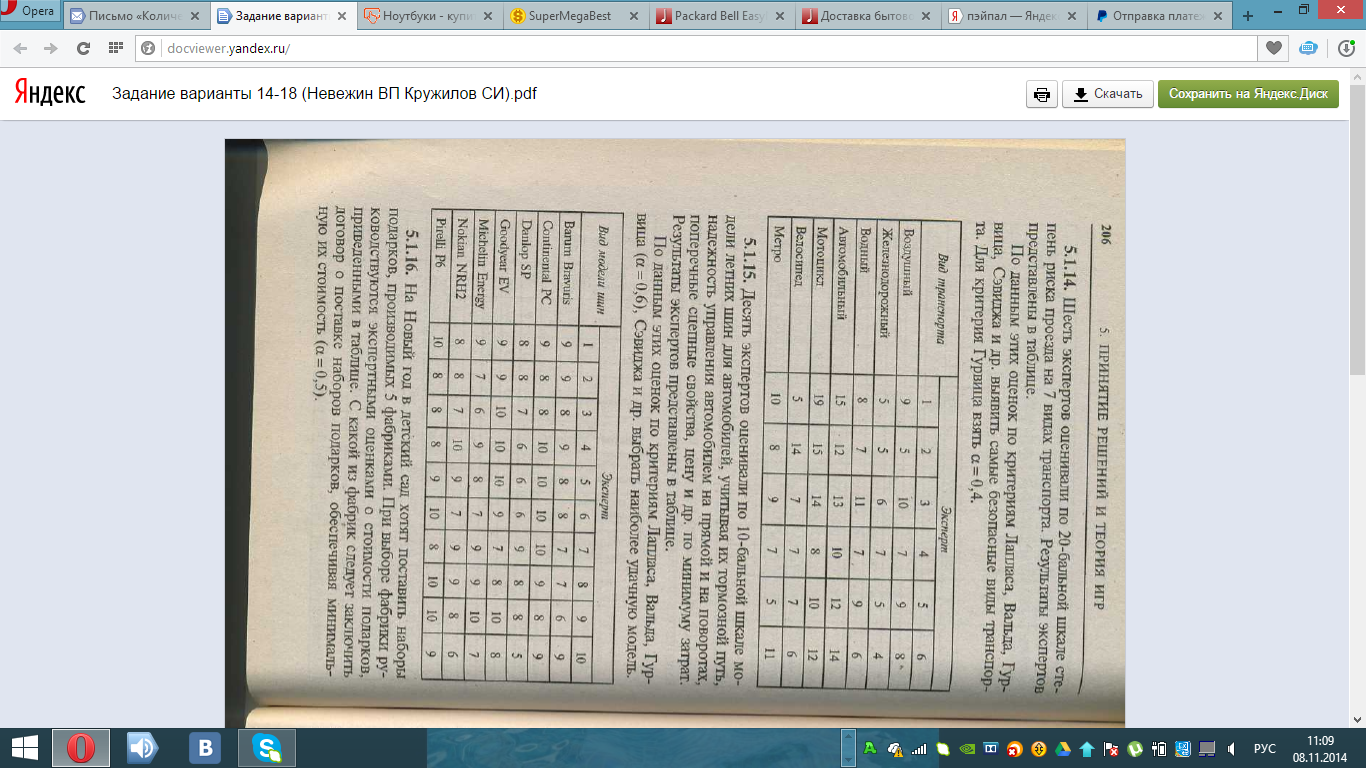 Требуется построить матрицу выигрышей (последствий) q и сожалений (рисков) r, найти решения, рекомендуемые правилами Вальда, Сэвиджа, Лапласа и Гурвица (при заданном ɑ).Отчет должен содержать задание, матрицу выигрышей (последствий) q и сожалений (рисков) r, расчеты вариантов решения по критериям, указанным в заданиях и их сравнение, анализ результатов, иллюстрации и выводы. 